    Председателю Законодательного 		Собрания Ростовской области А.В.ИщенкоПОЛОЖИТЕЛЬНОЕ  ЗАКЛЮЧЕНИЕ               В соответствии со статьей 15 Областного закона от 18 сентября 2002 года № 270-ЗС «О Законодательном Собрании Ростовской области» и статьей 61 Регламента Законодательного Собрания Ростовской области,  рассмотрев проект областного закона «О внесении изменения в Областной закон «О местном самоуправлении в Ростовской области», одобряю законодательную инициативу Собрания депутатов Кормовского сельского поселения, выраженную в решении Собрания депутатов Кормовского сельского поселения от 28.12.2023 года № 90 «О внесении  в Законодательное Собрание Ростовской области в порядке законодательной инициативы проекта областного закона «О внесении изменения в Областной закон «О местном самоуправлении в Ростовской области».Глава Администрации Кормовского сельского поселения                               В.В. Сикаренко 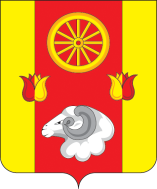 Ростовская областьРемонтненский районАДМИНИСТРАЦИЯКормовского сельского поселения347484с. Кормовоеул. Комсомольская 1, тел. 33-4-65E-mail: sp32342@donpac.ruИНН/КПП 6129005768/61290100124.01.2024 № 93.25/24